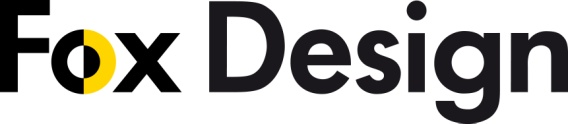 PRESSINFORMATION		Nytt dotterbolag 
14 april 2015. 		Fox Gatubelysning AB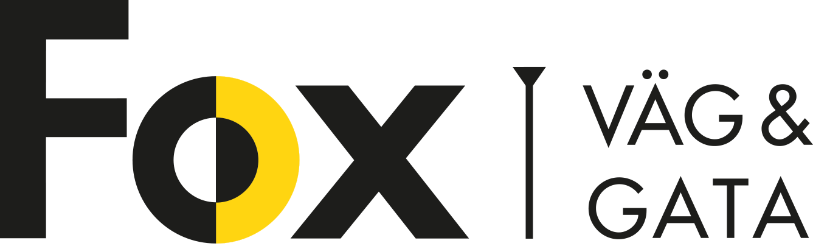 Fox Design presenterar dotterbolaget Fox Gatubelysning AB. Vi kommer nu att öka våra marknadsaktiviteter beträffande utomhusbelysning till alla Sveriges kommuner och energibolag och har då beslutat att starta ett dotterbolag för detta. Vi har anställt Urban Agerberg som ansvarig säljare för detta segment. Han kommer närmast från grossisten Onninen där han de senaste tre åren har byggt upp deras belysningsavdelning. Innan dess var Urban ansvarig för det Tyska företaget Selux och deras stora framgång i Sverige. Förhållandena för belysning i en utomhusmiljö ställer alldeles särskilda krav. För att kunna känna sig trygg och hemma i en utomhusmiljö behöver man kunna göra en tydlig helhetsbild. Man behöver förstå sammanhang och kunna orientera sig. Det handlar inte bara om trygghet och trafiksäkerhet utan också om estetik och miljöpåverkan. En långsiktig investering som ska vara  ekonomisk på såväl kort som lång sikt. Genom att välja belysningsarmaturer som är så bra att de inte, inom överskådlig tid, behöver  bytas ut, sparas både pengar och miljö.Vi på Fox har levererat belysning till offentliga miljöer i mer än 30 år och  idag kan vi med stolthet presentera ett unikt sortiment och ett gediget kunnande inom offentlig gatubelysning. I bifogade trycksak presenterar  vi ett urval av de bästa armaturerna. Men det finns mycket mer att berätta. Hör av dig. Vi ser fram emot att dela med oss av vårt  kunnande.     Ladda hem högupplösta bilder och text från MyNewsDesk nedan, eller följ denna länk:
http://www.mynewsdesk.com/se/pressroom/foxdesign/pressrelease/list 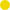 
För mer information, kontakta: 
Tore Larsson, VD,  08-440 85 41, tore@foxgatubelysning.se eller 
Jesper Nörthen, produktchef, 070-323 08 93, jesper@foxgatubelysning.se 